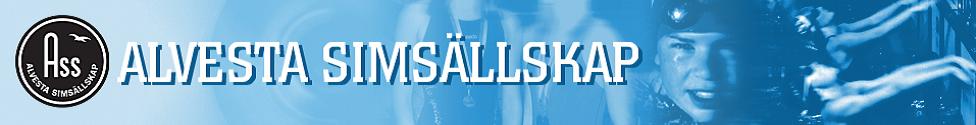  Inbjudan till  Alvesta Medley Cup Lördagen den 24 september 2016Plats:           Alvesta Simhall eller Virda bad och Sportcenter i Alvesta Bassäng:     25 m x 6 banor, Eltidtagning Tider:          Lördag 24septemer 2016            Tävlingen avgörs i ett lite längre pass, med en paus innan finalerna                Insim 09.00 – 09.50, tävlingsstart 10.00, finalen startar 45 minuter efter  försöken Anmälan:  Skall vara oss tillhanda senast tisdagen den 13 september.  Anmälan sker via OCTOStatistik, www.octostatistik.com  E-postanmälan skickas till: katta.schult@gmail.com, grenfil  finns att hämta  på  klubbens hemsida Alvesta SSStartavgift:  50 kr per start, gäller inte finalplatser Efteranmälan: I mån av plats kan efteranmälan göras till:  senast  Fredagen den 23 september  kl12.00 Vid efteranmälning gäller dubbel avgift Avanmälning: Via e-post eller lämnas skriftligen till sekretariatet 60 minuter före passets                           första start. Priser:              Till alla sex simmarna i finalerna  Startlista:        Kommer att finnas på livetiming och på Alvesta SS hemsida, samma gäller                            resultaten Mat:                Ingen lunchpaus med mat, medtag egen mat     Åldersklasser:   A = 1999 och äldre, B = 2000 – 2001, C = 2002 – 2003, D = 2004 och yngre  Alla simmarna oavsett ålder seedas in i försöken efter anmälningstid, men i resultaten efter  åldersklass och samma inför finalen.  Poängräkning: 14-12-10-9-8-7-6-5-4-3-2-1, poäng till de 12 bästa i grenarna, och högsta poängen efter fyra simsätt, går vidare till final.  Grenordning: Gren 01. 50 m fjärilsim A-D flickor Gren 02. 50 m fjärilsim A-D pojkar Gren 03. 50 m ryggsim A-D flickor Gren 04. 50 m ryggsim A-D pojkar Gren 05. 50 m bröstsim A-D flickor Gren 06. 50 m bröstsim A-D pojkar Gren 07. 50 m frisim A-D flickor Gren 08. 50 m frisim A-D pojkar Paus 45 minuter (inkl. insim)  Finaler Gren 09. 100 m medley flickor D Gren 10. 100 m medley pojkar D Gren 11. 100 m medley flickor C Gren 12. 100 m medley pojkar C Gren 13. 100 m medley flickor B Gren 14. 100 m medley pojkar B Gren 15. 100 m medley flickor A Gren 16. 100 m medley pojkar A   Vi hoppas ni hittar hit till en ny snabb och kul simtävling